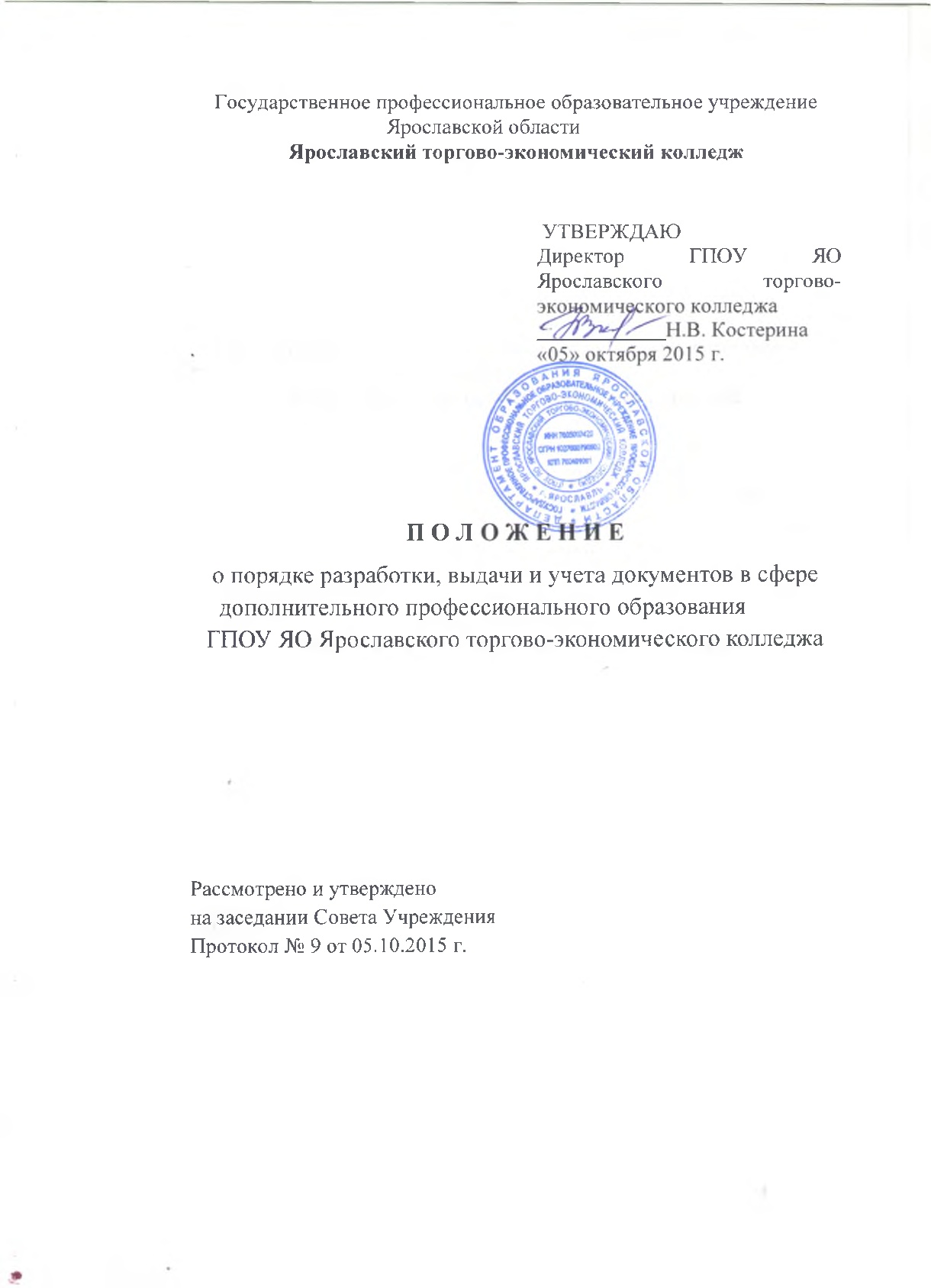 1. Общие положения1.1. Положение о порядке оформления, выдачи и хранения документов о дополнительном профессиональном образовании (далее – Положение) устанавливает требования к порядку оформления, выдачи и хранения документов о дополнительном профессиональном образовании в государственном профессиональном образовательном учреждении Ярославской области Ярославском торгово-экономическом колледже (далее – колледж).1.2. Настоящее Положение разработано на основании:- Федерального закона от 29 декабря 2012 г. № 273-ФЗ «Об образованиив Российской Федерации».- Приказа Министерства образования и науки Российской Федерации № 499 
от 01.07.2013 г. «Об утверждении порядка организации и осуществления образовательной деятельности по дополнительным профессиональным программам».- Письма Министерства образования и науки Российской Федерации от 12.03.2015г. № АК-610/06 «О направлении методических рекомендаций» (вместе с "Методическими рекомендациями по разработке, порядку выдачи и учету документов о квалификации в сфере дополнительного профессионального образования").- Письма Министерства образования и науки Российской Федерации № АК - 1879/06 от 02.09.2013 г. «О документах о квалификации».- Письма Министерства образования и науки Российской Федерации № 06-735 от 09.10.2013г. «О дополнительном профессиональном образовании, с разъяснениями о законодательном и нормативно-правовом обеспечении дополнительного профессионального образования»- Письма Министерства образования и науки Российской Федерации № АК-316/06 
от 21 февраля 2014 г. «О направлении рекомендаций» (методические рекомендации по разработке, заполнению, учету и хранению бланков о квалификации).- Устава колледжа2. Заполнение бланков документов о квалификации, выдачадубликатов документов о квалификации2.1. Документы о квалификации оформляются на государственном языке Российской Федерации. 2.2. При заполнении бланков удостоверений о повышении квалификации и дипломов о профессиональной переподготовке (далее - бланк документа) необходимо указывать следующие сведения:официальное название колледжа в именительном падеже, согласно Уставу;регистрационный номер по книге регистрации документов;наименование города;дата выдачи документа;фамилия, имя и отчество лица, прошедшего повышение квалификации или профессиональную переподготовку (пишется полностью в именительном падеже в соответствии с записью в паспорте или документе, его заменяющем). Фамилия, имя, отчество иностранного гражданина записываются по данным национального паспорта в русскоязычной транскрипции;наименование программы;срок освоения программы;период обучения;новый вид профессиональной деятельности и (или) наименование присвоенной квалификации (при наличии).2.4. Лицам, освоившим дополнительные профессиональные программы,выдаются документы о квалификации, заполненные по образцу в соответствии с Приложениями к настоящему Положению:2.4.1.  удостоверение о повышении квалификации - по образовательной программе повышения квалификации в объеме не менее 16 часов (приложение 1);2.4.2. диплом о профессиональной переподготовке - по образовательной программе профессиональной переподготовки в объеме не менее 250 часов(приложение 2);2.4.3. сертификат об обучении (приложение 4)2.5. Лицам, не прошедшим итоговой аттестации или получившим на итоговой  аттестации неудовлетворительные результаты, выдается справка об обучении (приложение 3).Бланки документов о квалификации составляются таким образом, чтобы вносимые в них записи могли выполняться без сокращений, а наименования полученных оценок вписываться полностью.2.6. Бланк документа подписывается директором колледжа. Подпись на документах проставляется чернилами, пастой или тушью черного цвета. На месте, отведенном для печати - "М.П.", ставится печать колледжа.2.7. Бланк приложения (при наличии) заполняется в соответствии с примерами оформления в приложениях к настоящему Положению и содержит сведения о наименовании образовательной программы, наименовании присвоенной квалификации (при наличии), сроке обучения, годе поступления на обучение, годе окончания обучения.2.8. Бланки документов заполняются печатным способом с помощью принтера, шрифтом черного цвета. 2.9. Дубликаты выдаются лицам, утратившим документы, при условии наличия в образовательной организации всех необходимых сведений о прохождении данными лицами обучения. Дубликат выдается на фамилию, имя, отчество, идентичные подлиннику документа. Дубликат выдается на бланке, действующем на момент выдачи дубликата. На дубликате документа в заголовок на титуле справа вверху ставится штамп "дубликат".3. Учет бланков документов3.1. Для учета выдачи документов о квалификации, дубликатов документов о квалификации, иных документов в образовательной организации ведутся книги регистрации выданных документов (далее - книга регистрации):книга регистрации выдачи удостоверений о повышении квалификации;книга регистрации выдачи дипломов о профессиональной переподготовке и приложений к диплому;книга регистрации выдачи справок об обучении;книга регистрации выдачи дубликатов документов.В книгу регистрации вносятся следующие данные:а) наименование документа;б) номер бланка документа;в) порядковый регистрационный номер;г) дата выдачи документа;д) фамилия, имя, отчество (последнее - при наличии) лица, получившего документ;е) дата и номер протокола аттестационной комиссии (при наличии);ж) подпись лица, которому выдан документ (если документ выдан лично выпускнику либо по доверенности), либо дата и номер почтового отправления (если документ направлен через операторов почтовой связи общего пользования);з) подпись специалиста, выдавшего документ.3.2. Дополнительно рекомендуется осуществлять учет данных о наименовании образовательной программы, наименовании присвоенной квалификации (при наличии), сроке обучения, дате поступления на обучение, дате окончания обучения (потребуются для внесения в федеральную информационную систему "Федеральный реестр сведений о документах об образовании и (или) о квалификации, документах об обучении").3.3. Если была допущена ошибка в книге выдачи документов, то повторно запись не делается. Неверно сделанная запись корректируется посредством вписывания рядом новой записи и внесения дополнительной записи "Исправленному верить". Ставится подпись и делается расшифровка подписи.3.4. Книга регистрации документов прошнуровывается, пронумеровывается и хранится у заместителя директора по учебной работе.3.5. Допускается оформление ведомости выдачи документов в случае проведения выездных занятий. В этом случае по окончании обучения по каждой дополнительной профессиональной программе повышения квалификации и профессиональной переподготовке оформляются ведомости выдачи документов по каждой группе:ведомость выдачи удостоверений о повышении квалификации (Приложение 5);ведомость выдачи дипломов о профессиональной переподготовке и приложений к диплому;ведомость выдачи дубликатов документов.В приложении 5 приведены примеры оформления ведомости выдачи документов о квалификации.Документовед колледжа, ответственный за документы строгой отчетности, по окончании календарного года оформляет книгу регистрации следующим образом:оформляется титульный лист (приложение 6);ведомости выдачи документов пронумеровываются в хронологическом порядке;книга регистрации, т.е. ведомости, прошнуровываются;книга регистрации скрепляется печатью образовательной организации с указанием количества листов ведомостей в книге регистрации.В приложении 7 приведена  форма книги регистрации выдачи справок об обучении.3.6. Документ о квалификации (дубликат документа) выдается выпускнику:лично;другому лицу по заверенной в установленном порядке доверенности, выданной указанному лицу выпускником;по заявлению выпускника направляется в его адрес через операторов почтовой связи общего пользования заказным почтовым отправлением с уведомлением о вручении.Уведомление о вручении хранится вместе с ведомостью выдачи документов группы, где учился слушатель.Доверенность и (или) заявление, по которым был выдан (направлен) документ (дубликат документа), хранятся:по программам профессиональной переподготовки в личном деле выпускника;по программам повышения квалификации совместно с ведомостью выдачи документов (дубликата документа).3.6.1. Основаниями для выдачи документа о квалификации являются:- приказ о его зачислении и отчислении с указанием сроков обучения,наименования и объема дополнительной профессиональной программы;- освоение им дополнительной профессиональной программы,завершившееся успешной итоговой аттестацией;- отсутствие у слушателя финансовой задолженности (для физических лиц,организаций, заключивших договор на оказание образовательных услуг навозмездной основе).3.7. Дубликат документа о квалификации выдается:взамен утраченного документа о квалификации (на основании личного заявления, выписки из приказа образовательной организации о выдаче документа, объявления о потере документа в средствах массовой информации);взамен документа о квалификации, содержащего ошибки, обнаруженные выпускником после его получения;лицу, изменившему фамилию (имя, отчество).3.8. В случае утраты только диплома либо в случае обнаружения в нем ошибок после его получения выпускником выдаются дубликат диплома и дубликат приложения к нему.В случае утраты только приложения к диплому либо в случае обнаружения в нем ошибок после его получения выпускником выдается дубликат приложения к диплому.3.9. Диплом (дубликат диплома) без приложения к нему действителен. Приложение к диплому недействительно без диплома. Дубликат приложения к диплому недействителен без диплома или без дубликата диплома.3.10. Дубликат документа о квалификации выдается на основании личного заявления выпускника.3.11. Лицо, изменившее фамилию (имя, отчество), вправе обменять имеющийся у него документ о квалификации на дубликат документа о квалификации с новой фамилией (именем, отчеством). Обмен производится на основании заявления лица, изменившего свою фамилию (имя, отчество), с приложением копий документов, подтверждающих изменение фамилии (имени, отчества) лица.3.12. Заявление о выдаче дубликата документов о квалификации, копии дубликата документа и документы, подтверждающие изменение фамилии (имени, отчества) (при наличии таких документов), хранятся в личном деле выпускника по программам профессиональной переподготовки, по программам повышения квалификации формируются в отдельное дело.3.13. Сохранившийся подлинник диплома и подлинник приложения к диплому изымаются организацией, осуществляющей образовательную деятельность, и уничтожаются в установленном порядке.3.14. Невостребованные дипломы о профессиональной переподготовке слушателей, обучающихся по программам профессиональной переподготовки, вкладывают в конверт, который подшивают в личное дело слушателя.3.15. Для невостребованных удостоверений о повышении квалификации формируется отдельное дело невостребованных документов.3.16. В случае освоения дополнительной профессиональной программы параллельно с получением среднего профессионального и (или) высшего образования удостоверение о повышении квалификации и (или) диплом о профессиональной переподготовке выдаются выпускнику одновременно с получением соответствующего документа об образовании.3.17. Сведения о документах об образовании и (или) о квалификации, документах об обучении, выдаваемых с 1 сентября 2013 г., подлежат внесению в информационную систему.Перечень сведений, вносимых в федеральную информационную систему "Федеральный реестр сведений о документах об образовании и (или) о квалификации, документах об обучении", включает следующие сведения:наименование документа;номер и серия бланка документа;регистрационный номер и дата выдачи документа;фамилия, имя, отчество (при наличии) лица, которому выдан документ;наименование организации, выдавшей документ об образовании;наименование образовательной программы, наименование профессии, специальности, направления подготовки (при наличии), наименование присвоенной квалификации (при наличии), срок обучения, год поступления на обучение, год окончания обучения;сведения, подтверждающие факт утраты документа об образовании (для документа, по которому подтвержден факт утраты);сведения, подтверждающие факт обмена и уничтожения документа (для документа, по которому подтвержден факт обмена и уничтожения).4. Списание документов, хранение бланков, уничтожениеиспорченных бланков4.1. Испорченные при заполнении бланки документов подлежат уничтожению. Бланки документов хранятся в образовательной организации как документы строгой отчетности и учитываются по специальному реестру.4.2. Списание документов строгой отчетности производится комиссией, утвержденной приказом директора колледжа. 4.3. Результаты работы комиссии, т.е. акт о списании бланков строгой отчетности утверждается директором колледжа..4.4. Списание документов строгой отчетности производится на основании акта один раз в квартал:о выданных документах, при условии наличия в ведомости выдачи документов отметки о получении документа (подписи выпускника, или наличие заверенной в установленном порядке доверенности, выданной указанному лицу выпускником, или почтовое уведомление о вручении);об испорченных бланках документов, в которых указываются номера и серии испорченных бланков документов, количество и дата их уничтожения.4.5. К акту о списании бланков строгой отчетности прикладываются копии ведомостей выдачи документов и акты об уничтожении документов строгой отчетности (при наличии).4.6. Испорченные при заполнении бланки документов о квалификации подлежат замене и возвращаются специалисту, ответственному за документы строгой отчетности, для замены. При этом сохраняется прежний порядковый регистрационный номер документа и дата его выдачи.4.7. Испорченные бланки документов уничтожаются в установленном порядке на основании акта об уничтожении документов.4.8. Номера и серии (при наличии) испорченных бланков документов вырезаются и наклеиваются на отдельный лист бумаги, который прилагается к акту об уничтожении документов строгой отчетности.Приложение 1Приложение 2Приложение 3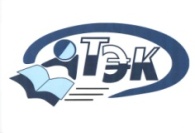 Департамент образования Ярославской областиГосударственное профессиональное образовательное учреждение Ярославской областиЯРОСЛАВСКИЙ ТОРГОВО-ЭКОНОМИЧЕСКИЙ КОЛЛЕДЖ                  Ул. Б.Полянки, д.5, г. Ярославль, 150023тел/факс (4852) 48-17-12, (4852) 48-12-55,e-mail: yatec2015@mail.ru, http://yatec.edu.yar.ru/ОКПО 01491394, ОГРН 1027600790502, ИНН/КПП 7605007420/760401001_________  № _____   			СПРАВКАДана ________________________________________________                              (Ф.И.О. обучающегося)в том, что он(а) действительно обучается (обучался) по программе  повышения квалификации (профессиональной переподготовки) «_________________________________________________________________________________________»(наименование программы)Сроки обучения: с "__" _______ 20__ г. по "__" __________ 20__ г.Справка дана для предъявления по месту требованияЗаместитель директора по учебной работе  _____________________________Зав. отделением_____________________________________Приложение 4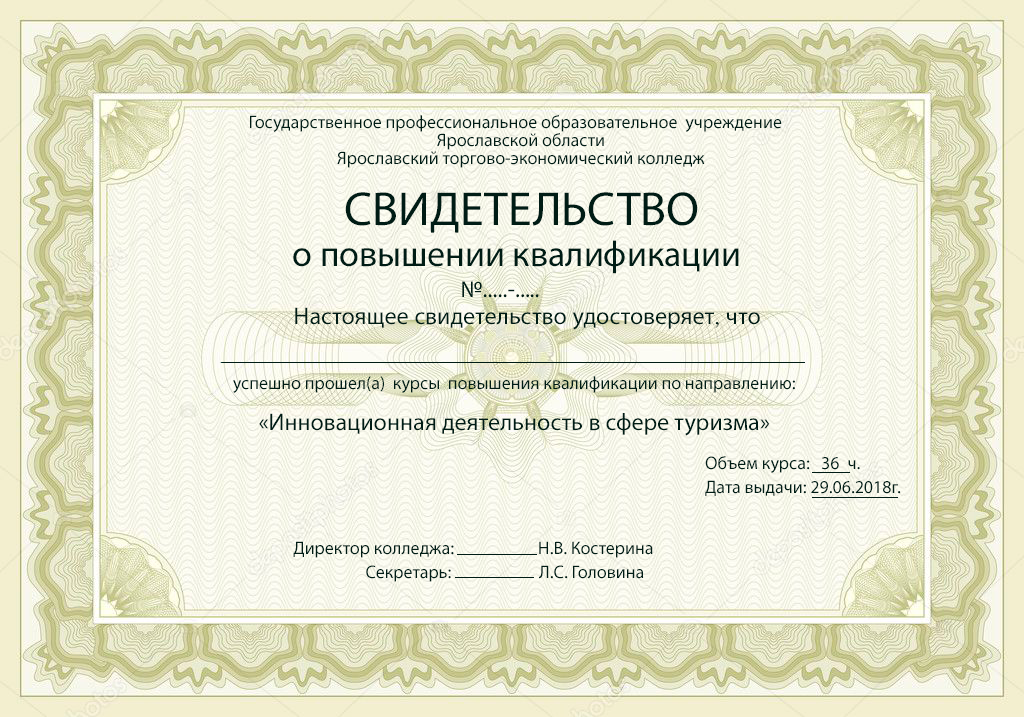 Приложение 5Государственное профессиональное образовательное учреждениеЯрославской областиЯрославский торгово-экономический колледжВЕДОМОСТЬвыдачи документов о квалификации(удостоверение о повышении квалификации)Программа повышения квалификации ________________________________                                                                          (наименование)Период обучения с "__" __________ 20__ г. по "__" ____________ 20__ г.Группа _______________________Зав. отделением   _______________   _______________________                                                 (подпись)                                             (инициалы, фамилия)___________________________________________________________________________________________Государственное профессиональное образовательное учреждениеЯрославской областиЯрославский торгово-экономический колледжВЕДОМОСТЬвыдачи документов о квалификации(диплом о профессиональной переподготовке)Программа профессиональной переподготовки _________________________                                                                                (наименование)Присвоенная квалификация (при наличии) ____________________________                                                                             (наименование)Период обучения с "__" __________ 20__ г. по "__" ____________ 20__ г.Группа _________________Зав. отделением    _______________   _______________________                             		    (подпись)        (инициалы, фамилия)____________________________________________________________________________________Государственное профессиональное образовательное учреждениеЯрославской областиЯрославский торгово-экономический колледжВЕДОМОСТЬвыдачи дубликатов документов о квалификации(удостоверение о повышении квалификации, диплом о профессиональной переподготовке, приложение к диплому)Зав. отделением    _______________   _______________________                             		    (подпись)                     (инициалы, фамилия)Приложение 6Департамент образования Ярославской областиГосударственное профессиональное образовательное учреждениеЯрославской областиЯрославский торгово-экономический колледжКНИГАрегистрации выдачи документов о квалификации (удостоверение о повышении квалификации)                                                 Начало ___________________                                                 Окончание ________________                                                 На ________________ листах                                 Город                   годПриложение 7Книга регистрации выдачи справокоб обучении по дополнительной профессиональной программеРОССИЙСКАЯ ФЕДЕРАЦИЯУДОСТОВЕРЕНИЕо повышении квалификацииРОССИЙСКАЯ ФЕДЕРАЦИЯГосударственное профессиональное образовательное учреждениеЯрославской областиЯрославский торгово-экономический колледжг. ЯрославльНастоящее удостоверение свидетельствует о том, чтоИванов Иван Ивановичпрошел обучение с 29 июня 2015 г. по 01 июля 2015 г. в государственном профессиональном образовательном учрежденииЯрославской областиЯрославский торгово-экономический колледжНастоящее удостоверение свидетельствует о том, чтоИванов Иван Ивановичпрошел обучение с 29 июня 2015 г. по 01 июля 2015 г. в государственном профессиональном образовательном учрежденииЯрославской областиЯрославский торгово-экономический колледжНастоящее удостоверение свидетельствует о том, чтоИванов Иван Ивановичпрошел обучение с 29 июня 2015 г. по 01 июля 2015 г. в государственном профессиональном образовательном учрежденииЯрославской областиЯрославский торгово-экономический колледжУДОСТОВЕРЕНИЕо повышении квалификации 000000000000000Документ о квалификацииРегистрационный номер444ГородЯрославльпо программе «Правовые аспекты бизнеса»по программе «Правовые аспекты бизнеса»по программе «Правовые аспекты бизнеса»УДОСТОВЕРЕНИЕо повышении квалификации 000000000000000Документ о квалификацииРегистрационный номер444ГородЯрославльв объеме 72 часов.в объеме 72 часов.в объеме 72 часов.УДОСТОВЕРЕНИЕо повышении квалификации 000000000000000Документ о квалификацииРегистрационный номер444ГородЯрославльУДОСТОВЕРЕНИЕо повышении квалификации 000000000000000Документ о квалификацииРегистрационный номер444ГородЯрославльУДОСТОВЕРЕНИЕо повышении квалификации 000000000000000Документ о квалификацииРегистрационный номер444ГородЯрославльУДОСТОВЕРЕНИЕо повышении квалификации 000000000000000Документ о квалификацииРегистрационный номер444ГородЯрославльРуководительДата выдачи01 июля 2015 годаСекретарьГород Ярослаль2015 годДИПЛОМо профессиональной переподготовкеГосударственное профессиональное образовательное учреждениеЯрославской областиЯрославский торгово-экономический колледжг. ЯрославльНастоящий диплом свидетельствует о том  чтоИванов Иван ИвановичНастоящий диплом свидетельствует о том  чтоИванов Иван ИвановичГосударственное профессиональное образовательное учреждениеЯрославской областиЯрославский торгово-экономический колледжг. Ярославльс "28" января 2015 г. по "24" июня 2015 г.с "28" января 2015 г. по "24" июня 2015 г.Государственное профессиональное образовательное учреждениеЯрославской областиЯрославский торгово-экономический колледжг. Ярославльпрошел(а) профессиональную переподготовку вв государственном профессиональном образовательном учрежденииЯрославской областиЯрославский торгово-экономический колледжпо программе профессиональной переподготовки«Кондитерское дело»прошел(а) профессиональную переподготовку вв государственном профессиональном образовательном учрежденииЯрославской областиЯрославский торгово-экономический колледжпо программе профессиональной переподготовки«Кондитерское дело»ДИПЛОМо профессиональной переподготовке0000000000000Решением от24 июня 2015 г.Решением от24 июня 2015 г.диплом предоставляет правона ведение профессиональной деятельности в сфереобщественного питаниядиплом предоставляет правона ведение профессиональной деятельности в сфереобщественного питанияДата выдачи30 июня 2015 г.М.П.Председатель комиссииРуководительДата выдачи30 июня 2015 г.М.П.Секретарь__________________________Приложение к диплому N ____________Фамилия, имя, отчество _____________________________________________________________________________________________________________________________Дата рождения________________________________________________________________________имеет документ об образовании ____________________________________________________________________________________________________(высшем, среднем профессиональном)С "__" ________________ г. по "__" ____________________ г.прошел(а) профессиональную переподготовку в (на) _______________________________Решением аттестационной комиссии от _________________За время обучения сдал(а) экзамены и зачеты по следующим дисциплинам:  Всего часов________Защитил аттестационную работу на тему:____________________Председатель комиссииМ.П.Руководитель СекретарьN ппФамилия, имя, отчество лица, получившего удостоверениеНомер бланка удостоверенияДата и номер приказа о зачисленииДата и номер приказа об отчисленииНомер протокола итоговой аттестационной комиссии (приПорядковый регистрационный номерДата выдачиПодпись лица, получившего удостоверениеПримечание12345678910N ппФамилия, имя, отчество лица, получившего дипломСерия, номер бланка дипломаДата и номер приказа о зачисленииДата и номер приказа об отчисленииНомер протокола итоговой аттестационной комиссииПорядковый регистрационный номер дипломаДата выдачи дипломаПодпись лица, получившего дипломПримеча-ние12345678910N пп.Фамилия, имя, отчество лица, получившего документНаименование документаДата и номер приказа о зачисленииДата и номер приказа об отчисленииПорядковый регистрационный номерДата выдачиПодпись лица, получившего документПримечание12345678N пп.Дата выдачиНомер справкиФ.И.О.Подпись, получившего справку